6 классДатаТема урокаОбразовательная задачаОбразовательный  ресурс01.05Праздничная дата 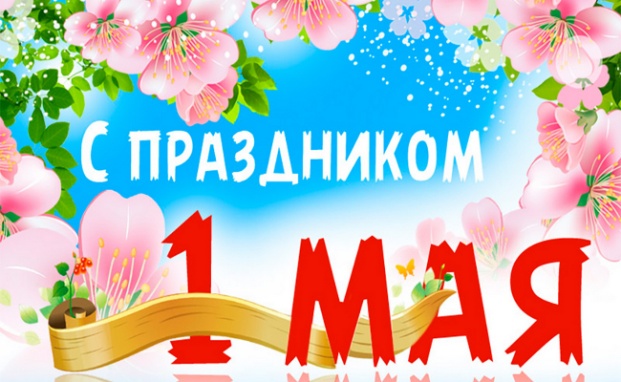 